Steps for Offering Routine HIV Testing:Inform patient that test is planned.It is now our clinic policy to test all patients for HIV as part of routine health care.Provide information about test.Rapid HIV Testing-The Rapid HIV Tests is a simple finger prick, and results are available in about 20 minutes.Conventional HIV tests- The Conventional HIV Test are sent to a laboratory for testing, and it can take a week or two before the test results are available. Inform patient about treatment options and need for more testing. Treatments available today can lead to a normal life span for individuals who are HIV-Positive.Advise Patient of right to decline test.If you do not want to be tested, you can sign an “opt-out” statement.Sample Script Language Suggestions:“We perform routine screening for HIV on all patients and we’ll be doing that as part of your visit today.”“We do this because of our desire to help keep our patients healthy and because there are excellent treatment options available for someone who has been infected with HIV.”If using rapid test: “It’s a quick test and you will know the results before you leave today.”“If your test is positive we will need to do more testing but you should know there are many effective treatments for HIV.”“If you do not want to be tested, it will not affect the care you receive today.”Source: http://www.cdph.ca.gov/programs/aids/Documents/CTTHIVTestInfoForClinicians.pdf 	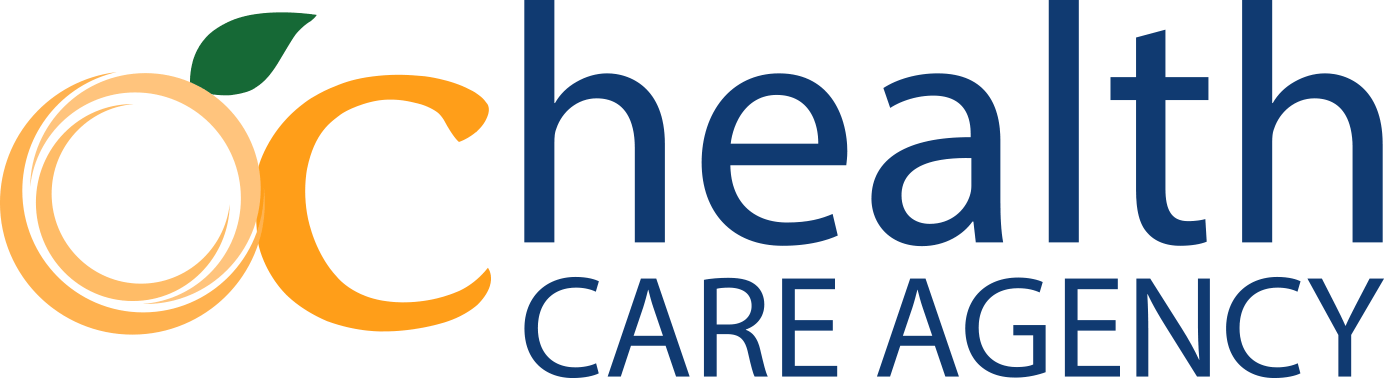 Sample